BỘ GIÁO DỤC VÀ ĐÀO TẠOTRƯỜNG ĐẠI HỌC MỞ THÀNH PHỐ HỒ CHÍ MINH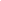 ĐỀ CƯƠNG MÔN HỌC Thông tin chungTên môn học bằng tiếng Việt: Kế toán Tài chính Quốc tế 2	  Mã môn học: ACCO1347Tên môn học bằng tiếng Anh: International Financial Accounting 2Phương thức giảng dạy:☒	FTF 	☐	Trực tuyến		☐ BlendedNgôn ngữ giảng dạy:☐ Tiếng Việt		☒	tiếng Anh 	☐ Cả hai 	Kỹ năng kiến ​​thức: ☐	Giáo dục đại cương	☒	Kiến thức chuyên ngành ☐	Cơ sở kiến ​​thức 	☐	Kiến thức bổ sung☐	Kiến thức ngành 	☐	Đồ án / Khóa luận tốt nghiệp Tín dụngThông tin môn họcMôn học điều kiện 	Chuẩn đầu ra (CĐR) môn học 	Đánh giá môn họcLịch trình giảng dạy:5. Quy định môn học-	Quy định về các bài tập đánh giá: o	Học sinh có nghĩa vụ hoàn thành và nộp bài tập trong khung thời gian quy định. -	Quy định chuyên cần:o	Trong trường hợp vắng mặt quá 20% số ngày chuyên cần trở lên, học sinh không được tham gia đánh giá cuối kỳ.-	Nội quy trong lớp:o	Tích cực tham gia thảo luận trong lớp và hoàn thành các hoạt động học tập khác được giao.o	Cố gắng đọc trước tài liệu cần thiết trước khi đến lớp.o	Hoàn thành bài tập về nhà bắt buộc.	Tổng cộngLý thuyếtThực hànhTự học3213 (2,1,5)SốMôn học điều kiệnMã môn học1.Môn học tiên quyếtKẾ TOÁN TÀI CHÍNH QUỐC TẾ 1ACCO13452. Môn học trướcN / A3..Môn học song hànhN / AMục tiêu môn họcChuẩn đầu ra (CĐR) môn họcChuẩn đầu ra (CĐR) môn họcCO1. Áp dụng các kỹ thuật được sử dụng trong các tình huống thông tin chưa hoàn chỉnh.CLO1: Áp dụng phương trình kế toán trong tình huống ghi chép không đầy đủ.CO1. Áp dụng các kỹ thuật được sử dụng trong các tình huống thông tin chưa hoàn chỉnh.CLO2:Áp dụng tỷ lệ phần trăm lợi nhuận để tính toán các số liệu còn thiếu.CO1. Áp dụng các kỹ thuật được sử dụng trong các tình huống thông tin chưa hoàn chỉnh.CLO3: Áp dụng các tài khoản sổ cái để tính toán các số liệu còn thiếu.CO2. Lập báo cáo tài chính cho doanh nghiệp tư nhân.CLO4: Lập báo cáo lãi hoặc lỗ cho doanh nghiệp tư nhânCO2. Lập báo cáo tài chính cho doanh nghiệp tư nhân.CLO5: Lập báo cáo tình hình tài chính cho doanh nghiệp tư nhânCO3. Lập báo cáo tài chính cho doanh nghiệp trách nhiệm hữu hạn.CLO6: Xác định ưu nhược điểm của công ty trách nhiệm hữu hạn. CO3. Lập báo cáo tài chính cho doanh nghiệp trách nhiệm hữu hạn.CLO7: Mô tả sự trình bày của sự kiện sau kỳ báo cáo.CO3. Lập báo cáo tài chính cho doanh nghiệp trách nhiệm hữu hạn.CLO8: Lập báo cáo lãi hoặc lỗ và các khoản thu nhập tổng hợp khác cho công ty trách nhiệm hữu hạn.CO3. Lập báo cáo tài chính cho doanh nghiệp trách nhiệm hữu hạn.CLO9: Lập báo cáo tình hình tài chính cho công ty trách nhiệm hữu hạn.CLO10: Lập báo cáo lưu chuyển tiền tệ cho công ty TNHH.CO4. Lập báo cáo tài chính hợp nhất ở cấp độ cơ bản.CLO11:Giải thích các điều khoản liên quan của báo cáo tài chính hợp nhất.CO4. Lập báo cáo tài chính hợp nhất ở cấp độ cơ bản.CLO12: Lập báo cáo tình hình tài chính hợp nhất.CO4. Lập báo cáo tài chính hợp nhất ở cấp độ cơ bản.CLO13: Lập báo cáo lãi hoặc lỗ hợp nhất.CO5. Phân tích báo cáo tài chính bằng cách sử dụng các tỷ số tài chính cơ bản.CLO14: Mô tả nhu cầu phân tích báo cáo tài chính theo quan điểm của người sử dụng và các bên liên quan.CO5. Phân tích báo cáo tài chính bằng cách sử dụng các tỷ số tài chính cơ bản.CLO15: Tính toán và giải thích các tỷ số tài chính.CO6. Có khả năng làm việc độc lập.CLO16: Hoàn thành các nhiệm vụ được giao kịp thời và hiệu quả.Các yếu tố đánh giáHình thức Đánh giáThời gianCĐR môn họcTỷ lệTỷ lệ(1)(2)(3)(4)A1. Đánh giá quá trìnhA.1.1 Câu hỏi trắc nghiệmTrong suốt môn họcTất cả CLO15%15%A1. Đánh giá quá trìnhA.1.2 Bài tập thực hànhSau Chương 5, Chương 9 và Chương 10CLO7-CLO9CLO11-CLO12CLO1410%10%A1. Đánh giá quá trìnhTổng cộng25%25%A2. Đánh giá giữa kỳA.2.1 Kiểm tra giữa kỳ: (Câu hỏi trắc nghiệm) Sau chương 6CLO1-CLO1025%25%A2. Đánh giá giữa kỳTổng cộng25%25%A3. Đánh giá cuối kỳA.3.1 Bài kiểm tra cuối học kỳ: (câu hỏi trắc nghiệm + câu hỏi tự luận) Vào cuối môn họcTất cả CLO50%50%A3. Đánh giá cuối kỳTổng cộng50%50%Tổng cộngTổng cộng100%BuổiNội dungCLOHoạt động dạy và họcĐánh giáĐọc tài liệu1Chương 1. Khuôn khổ Khái niệm về Lập Báo cáo Báo cáo Tài chínhCLO1Lý thuyết cho Chương 1A.1.2[1]11.1. Phạm vi và mục đích của Khung khái niệmCLO2Câu hỏi trắc nghiệm [TN01]A.1.2Khung khái niệm [2]11.2 Mục tiêu của báo cáo tài chínhCLO15A.1.2chương 211.3 Người sử dụng báo cáo tài chínhA.1.211.4 Giả định cơ bảnA.1.22Chương 1: (Tiếp)CLO2Lý thuyết cho Chương 1A.1.1[1]21.5 Đặc điểm định tính của thông tin tài chínhCLO3Câu hỏi trắc nghiệm [TN02]A.1.2Khung khái niệm [2]21.6 Các yếu tố trên báo cáo tài chínhCLO15Thảo luận [TL01]Chap 2,2521.7 Duy trì vốn tài chính và duy trì vốn vật chấtCLO1621.8 Giá trị hợp lý3Chương 2: Sự trình bày của CLO4Lý thuyết cho Chương 2A.1.2[1]3Báo cáo tài chínhCLO5Câu hỏi trắc nghiệm [TN03]A.1.2IAS 132.1 Bộ báo cáo tài chính hoàn chỉnhCLO15A.1.2[2]32.2 IAS 1A.1.2Chương 332.3 Báo cáo lãi hoặc lỗ và các khoản thu nhập tổng hợp khácA.1.232.4 Báo cáo thay đổi vốn chủ sở hữuA.1.232.5 Báo cáo tình hình tài chínhA.1.232.6 Báo cáo lưu chuyển tiền tệA.1.232.7 Thuyết minh báo cáo tài chínhA.1.24Bài tập thực hànhBài tập thực hành4Bài tập thực hành[TH01]5Chương 3: Suy giảm tài sảnCLO6Lý thuyết cho Chương 3A.1.1[1]53.1 Suy giảm tài sản trong kế toánCLO16A.1.1IAS 3653.2 Số tiền có thể thu hồiThảo luận [TL02]A.1.1[2]53.3 Xác định đơn vị tạo tiềnA.1.1Chương 136Chương 3: (Tiếp)CLO7Lý thuyết cho Chương 3A.1.2[1]63.4 Phân bổ tổn thất tài sảnCLO8Câu hỏi trắc nghiệm [TN04]A.1.2IAS 3663.5 Đảo ngược sự suy giảm tài sảnCLO15A.1.2[2]63.6 Tiết lộ về sự suy giảm tài sảnA.1.2Chương 137Chương 4: Đầu tư vào công ty liên kết, liên doanhCLO9Lý thuyết cho Chương 4A.1.2[1]74.1 Liên kết và Liên doanhCLO10Câu hỏi trắc nghiệm [TN05]A.1.2IAS 28, IFRS 1274.2 Phương pháp vốn chủ sở hữuCLO12A.1.2[2]74.3 Quy trình áp dụng phương pháp vốn chủ sở hữuCLO15A.1.2Chương 1474.4 Ví dụ trong việc áp dụng phương pháp vốn chủ sở hữuA.1.274.5 Công bố khoản đầu tư vào công ty liên kết, liên doanh.A.1.28Bài tập thực hànhCLO10Bài tập thực hànhA.1.38Bài tập thực hànhCLO15[TH02]A.1.39Ôn tập + Kiểm tra giữa kỳÔn tập + Kiểm tra giữa kỳA.2.110Chương 5: Hợp tác kinh doanh và liên doanhCLO9Lý thuyết cho Chương 5A.1.2[1]105.1 Liên doanhCLO11Câu hỏi trắc nghiệm [TN06]A.1.2IFRS 11105.2 Hoạt động chungCLO15A.1.2IFRS 12105.3 Phương pháp kế toán các khoản đóng gópA.1.2[2]105.4 Ví dụ về đầu tư vào Hoạt động chungA.1.2Chương 1411Bài tập thực hànhCLO11 CLO15Bài tập thực hànhA.1.311Bài tập thực hànhCLO11 CLO15[TH03]A.1.312Chương 6: Kết hợp kinh doanhCLO13Lý thuyết cho Chương 6A.1.2[1]126.1 Kết hợp kinh doanhCLO15Câu hỏi trắc nghiệm [TN07]A.1.2IFRS 3126.2 Thiện chíA.1.2IFRS 10126.3 Xác định lợi thế thương mạiA.1.2[2]126.4 Lợi ích không kiểm soátA.1.2Chương 1513Chương 7: Báo cáo tài chính hợp nhấtCLO13Lý thuyết cho Chương 7A.1.3[1]137.1 Báo cáo tình hình tài chính hợp nhất tại ngày muaCLO14Câu hỏi trắc nghiệm [TN08]A.1.3IFRS 3137.2 Báo cáo tình hình tài chính hợp nhất cho các kỳ kế toán tiếp theoCLO15A.1.3IFRS 10137.3 Báo cáo thu nhập toàn diện hợp nhấtA.1.3[2]137.4 Mua vào đầu kỳ kế toánA.1.3Chương 15137.5 Mua lại từng phần trong nămA.1.314Bài tập thực hànhCLO14Bài tập thực hành14Bài tập thực hànhCLO15[TH04]TRƯỞNG KHOATS. Thụy Hồ HữuTHIẾT KẾ BỞIThS. Vương Minh Phạm